Finance Services (813) 794-2268MEMORANDUMDate:	July 1, 2021 To:	School Board MembersFrom:	Michelle Williams, Interim Director of Finance ServicesRe:	Attached Warrant List for the Week Ending July 6, 2021Please review the current computerized list. These totals include computer generated, handwritten, electronic funds transfer (EFT) and cancelled checks.Warrant Numbers 953149-953320………………………………………………………………..…..$1,506,030.64 Electronic Fund Transfer Numbers 4837-4855…………………………………………………………$345,786.77Total Disbursements…………………………………………………………………$1,851,817.41Disbursements by FundFund 1100……………………………………………….………………………………………...……….$355,793.62Fund 1300……………………………………………….………………………………………...……….$330,352.00Fund 2960……………………………………………….………………………………………...………...$11,000.00Fund 3717……………………………………………….………………………………………...……………$426.55Fund 3721……………………………………………….………………………………………...………...$60,680.66Fund 3900……………………………………………………………………………………..…..…….........$66,779.46Fund 3904……………………...…………………………..………………………….….………………….$134,506.81Fund 3905………………………………………………...……………………………………….………..$274,507.38Fund 3928…………………………………………………...…………………………………………….....$12,793.88Fund 3932……………………………………………………………………………...……………...……$140,090.94Fund 4100……………………………………………………………………………...…………………........$3,480.99Fund 4210……………………………………………………………………………...…………………...$106,715.78Fund 4260……………………………………………………………………………...………………….....$13,928.25Fund 4410……………………………………………………………………………...………………….....$15,744.31Fund 4420……………………………………………………………………………...…………………........$2,781.42Fund 4430……………………………………………………………………………...…………………........$3,758.94Fund 7111……………………………………………………...…………………………...………………..$95,999.65Fund 7130……………………………………………………...…………………………...………….…….$58,653.00Fund 7921………………………………………………………………………………...…….…………..$110,268.42Fund 7922………………………………………………………………………….……..……...…….........$47,471.35Fund 7940………………………………………………………………………….……..……...……...........$5,634.00Fund 8915………………………………………………………………………….……..……...……..............$450.00The warrant list is a representation of four check runs and two EFT runs. Confirmation of the approval of the warrant list for the week ending July 6, 2021 will be requested at the July 20, 2021 School Board meeting.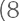 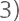 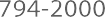 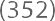 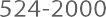 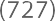 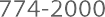 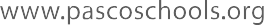 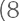 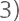 